هُواللّه-ای متشبّث بذيل عنايت، در اين محضر مذکوری و…عبدالبهاءاصلی فارسی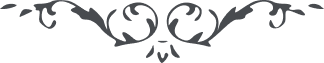 هُواللّه ای متشبّث بذيل عنايت،  در اين محضر مذکوری و در اين انجمن مشهور عين عنايت ناظر بتو است و فضل و موهبت شامل تو ديگر چرا محزونی از باده فيض الهی مست و مخمور باش توکّل بحقّ نما. جميع امور موکول بتأييد ملکوت ابهيست انشاء اللّه اين سايه بر سر است و اين جامه در بر. امة اللّه همشيره  عليها بهاء اللّه حاضر و از شما در نهايت رضايت و ستايش و  طفل صغير را که از پستان محبّت اللّه شيرمست است دو طرف  رويش را از قبل اين عبد تقبيل نما والبهآءعليک	 ع ع ربّ ارحم والدة هذا العبد الّذی آمن بک و بآياتک و اجعلها مشمولة بعين عنايتک و فائزة بما تحبّ و ارض عنها و  قدّر لها کلّ خير فی الآخره انّک انت الکريم الوهّاب   ع ع 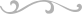 